МІНІСТЕРСТВО ОСВІТИ І НАУКИ УКРАЇНИМИКОЛАЇВСЬКИЙ НАЦІОНАЛЬНИЙ АГРАРНИЙ УНІВЕРСИТЕТБІБЛІОТЕКАНові надходження до фонду бібліотеки МНАУу січні - лютому 2021 року(інформаційний бюлетень)Миколаїв20211. Загальнi питання науки i культури001.895:636І-66     Інноваційні технології виробництва продукції тваринництва : метод. реком. для виконання курсового проекту для здобувачів вищої освіти ступеня "магістр" освітньо-професійної та освітньо-наукової програм спеціальності 204 -"ТВППТденної та заочної форми навчання / уклад. Т.І. Нежлукченко. Миколаїв : МНАУ, 2020. 95 с. Режим доступу : ел. копія в локальній мережі.005:339.138:640.43Н82     Hotel management and hotel marketing strategies : methodical recommendations for practical work and individual work for higher education applicants of the second year of study (bachelor's degree) specialty 241 "hotel and restaurant business" full-time mode of study / compiler Iana Andriushchenko. Миколаїв : МНАУ, 2020.51 с. Режим доступу : ел. копія в локальній мережі.006.83С77     Стандартизація і сертифікація продукції й послуг та системи управління якістю : метод реком. навчальної практики для здобувачів вищої освіти СВО "Магістр" спеціальності 152 "Метрологія та інформаційно-вимірювальна техніка" денної форми навчання / уклад. Г. А. Коцюбенко. Миколаїв : МНАУ, 2020.  19 с.  Режим доступу: ел. копія в локальній мережі.2. Енціклопедії. Філософія. Релігієзнавство005.95/.96: 331.1: 658С32     Сертифікація персоналу : метод. реком. для виконання лабораторно-практичних робіт та самостійної роботи для здобувачів вищої освіти СВО "Магістр" спеціальності 152 "Метрологія та інформаційно-вимірювальна техніка" денної та заочної форми навчання / уклад. : О. О. Стародубець, І. В. Каницька.  Миколаїв : МНАУ, 2020. 68 с. Режим доступу : ел. копія в локальній мережі. 006.3/.8С77     Стандартизація продукції та послуг : метод. реком. для виконання контрольних робіт та самостійної роботи для здобувачів вищої освіти СВО "Магістр" спеціальності 152 "Метрологія та інформаційно-вимірювальна техніка" заочної форми навчання / уклад. : О. О. Стародубець, І. В. Каницька. Миколаїв : МНАУ, 2020.  12 с. Режим доступу : ел. копія в локальній мережі.004.9І-74     Інформатика та інформаційні технології : метод. реком. для виконання практичних робіт здобувачами вищої освіти ступеня "бакалавр" спеціальності 181 "Харчові технології" денної форми навчання / уклад. Г. В. Волчкова. Миколаїв : МНАУ, 2020. 99 с.  Режим доступу : ел. копія в локальній мережі.030Е64     Енциклопедія Сучасної України К. : Інститут енциклопедичних досліджень НАН України, 2018. Т.19 : Малиш - Медицина. 688 с.  Перше багатотомне видання про Україну у всіх вимірах від початку 20 століття до сьогодення. Охоплює всі сфери життя в Україні.  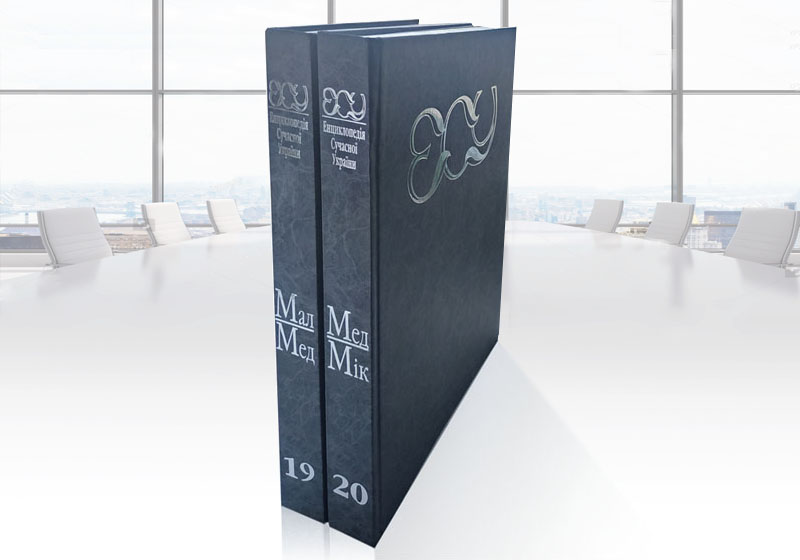 030Е64     Енциклопедія Сучасної України : у 30 т.. К.: Інститут енциклопедичних досліджень НАН України, 2018. Т.20 : Медична - Мікоян. 688 с.  Перше багатотомне видання про Україну у всіх вимірах від початку 20 століття до сьогодення. Охоплює всі сфери життя в Україні.  030Е64     Енциклопедія Сучасної України. : у 30 т. К. : Інститут енциклопедичних досліджень НАН України, 2019. Т.21 : Мікро - Моя. 712 с.  Перше багатотомне видання про Україну у всіх вимірах від початку 20 століття до сьогодення. Охоплює всі сфери життя в Україні.  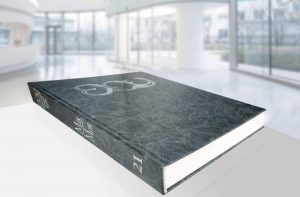 1Ф56     Philosophy: course of lecture for students of all specialties = Філософія лекційний курс для студентів всіх спеціальностей / уклад. О. В. Шарін. Миколаїв : МНАУ, 2020.  40 с. Режим доступу : ел. копія в локальній мережі2Р31     Релігієзнавство : метод. реком. для семінарських занять здобувачів вищої освіти ступеня "бакалавр" всіх спеціальностей МНАУ денної форми навчання / уклад. Г. С. Побережець. — Електрон. текст. дан. Миколаїв : МНАУ, 2020. 18 с. Режим доступу: ел. копія в локальній мережі.3. Методологiя та методи суспiльних наук.Статистика. Соціологія303.725.3:001.97М54     Методологія соціальних емпіричних досліджень : конспект лекцій для здобувачів вищої освіти ступеня "Магістр" спеціальності 281 "Публічне управління та адміністрування" / уклад. І. О. Мельник. Миколаїв : МНАУ, 2020. 67 с. Режим доступу: ел. копія в локальній мережі. 303.725.3:001.97М54     Методологія соціальних емпіричних досліджень : метод. реком. та завдання для практичних занять і самостійної роботи здобувачів вищої освіти ступеня "Магістр" спеціальності 281 "Публічне управління та адміністрування" денної та заочної форми навчання / уклад. І. О. Мельник. Миколаїв : МНАУ, 2020. 42 с. Режим доступу: ел. копія в локальній мережі.311.1:631С78     Статистика ринку : конспект лекцій для здобувачів вищої освіти ступеня "бакалавр" спеціальності 073 "Менеджмент", 281"Публічне управління та адміністрування" / уклад. : О. А. Христенко, Г.В. Коваленко. Миколаїв : МНАУ, 2020. 94 с. Режим доступу: ел. копія в локальній мережі.311.1:631С78     Статистика ринку : метод. реком. та завдання до практичних занять і самостійної роботи для здобувачів вищої освіти ступеня"бакалавр" спеціальностей 073 "Менеджмент", 281 "Публічне управління та адміністрування") денної та заочної форми навчання / уклад. : О. А. Христенко, Г.В. Коваленко. Миколаїв : МНАУ, 2020. 56 с. Режим доступу: ел. копія в локальній мережі. 311.3С78     Статистика : метод. реком. та завдання для практичних занять і самостійної роботи здобувачів вищої освіти освітнього ступеня "бакалавр" спеціальності 193 - "Геодезія та землеустрій" денної форми навчання / уклад. О. В. Шебаніна та ін. Миколаїв : МНАУ, 2020. 83 с. Режим доступу: ел. копія в локальній мережі.316.32С69     Соціологія культури : навч. посіб. / за ред. О.М. Семашка, В.М. Пічі. 2-ге вид., стереот.  Львів : Новий світ-2000, 2004.  352 с.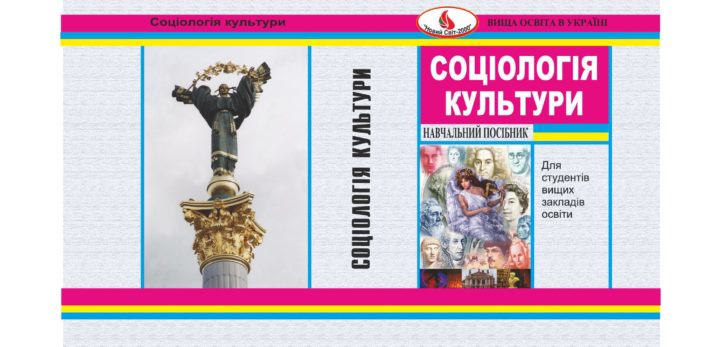 316.4Х81     Хоронжий А. Г. Соціальне управління : навч. посіб. / А. Г. Хоронжий. Львів : Магнолія 2006, 2019. 290 с. 4. Економiка взагалі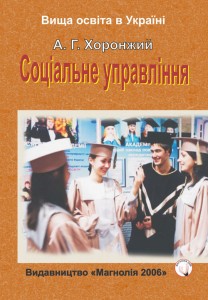 30.46П34     Пістунов І. М. Економічна кібернетика : навч. посіб. Дніпропетровськ : НГУ, 2009.154 с.  Режим доступу: ел. копія в локальній мережі.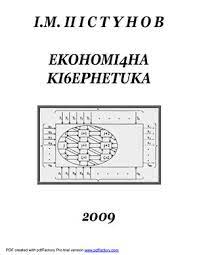 330.101.541П16     Панчишин С. Макроекономіка : навч. посіб. 2-ге вид., стереот. К. : Либідь, 2002. 616 с.  45,00 грн  На основі досягнень світової макроекономічної науки, з урахуванням особливостей перехідної економіки України у посібнику розглядаються теоретичні основи макроекономіки.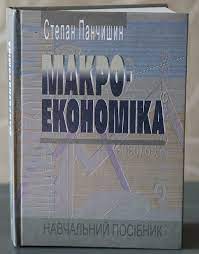 330.3Б91     Бурляй А. П. Організаційно-економічне забезпечення екологізації сільського господарства в умовах сталого розвитку : дис. ...докт. економ.наук : 08.00.03. Умань, 2020. 472 с. Бібліограф. : с. 393-435.330.3Б91     Бурляй А. П.  Організаційно-економічне забезпечення екологізації сільського господарства в умовах сталого розвитку : автореф. дис. ...докт. економ.наук : 08.00.03. Миколаїв, 2020. 42 с.330.356     Сур'як А. В. Основи економічної культури : навч. посіб. К. : Кондор, 2017. 256 с.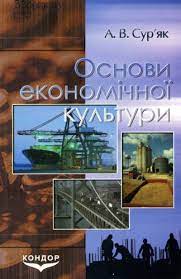 330.4:336.01Ф59     Фінансова математика : контрольні завдання та метод. реком. до самостійної роботи для здобувачів вищої освіти ступеня "Бакалавр" спеціальності 072 "Фінанси, банківська справа та страхування" денної форми навчання / уклад. В. С. Шебанін та ін.. Миколаїв : МНАУ, 2020. 74 с.  Режим доступу: ел. копія в локальній мережі. 330.46А72     Антоненко В. М., Мамченко С. Д. Економічна кібернетика: введення в спеціальність : навч. посіб. Ірпінь : НУДПСУ, 2016. 138 с.  Режим доступу: ел. копія в локальній мережі.330.46Ч-49     Черняк О. І., Захарченко П. В.Інтелектуальний аналіз даних : підручник. К., 2010. 837 с.  Режим доступу: ел. копія в локальній мережі.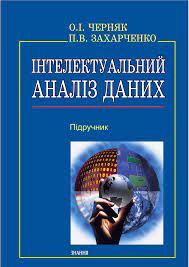 330.46К38     Кібернетика економіки та бізнесу : підручник / О. Ю. Чубукова та ін. ; за рад. О. Ю. Чубукової, В. Я. Рубана.  2-е. вид., перероб.  Донецьк, 2010. 516 с.  Режим доступу: ел. копія в локальній мережі.  330.46З-12     Зацеркляний М. М., Мельников О. Ф. Основи економічної кібернетики : навч. посіб. Чернівці : Наші книги, 2008. 392 с.  Режим доступу: ел. копія в локальній мережі.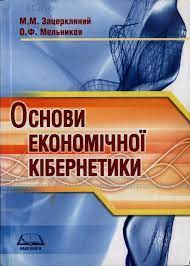 330.46П78     Прогнозування соціально-економічних процесів : навч. посі. / Т. С. Клебанова та ін. Харків : ХНЕУ ім. С. Кузнеця, 2015. 656 с.  Режим доступу: ел. копія в локальній мережі.5. Економiка працi. Органiзацiя працi331.45П34     Пістун І. П. Березовецький А. П., Березовецький С. А. Охорона праці в галузі сільського господарства (землевпорядкування, геодезія) : навч. посіб.  Суми : Університетська книга, 2020. 375 с.  Навчальний посібник містить основні відомості з правових, організаційно-технічних, санітарно-гігієнічних заходів щодо збереження здоров'я і працездатності людей.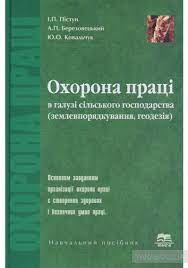 331.45О-75     Основи охорони праці : метод. реком. з виконання творчих робіт для здобувачів вищої освіти інженерно-енергетичного факультету ступеня "Бакалавр" денної форм навчання / уклад. В. М. Курепін. Миколаїв : МНАУ, 2021. 29 с.  Режим доступу: ел. копія в локальній мережі.331.45:331.462О-75     Охорона праці в галузі та цивільний захист : навч. посіб. / В. М. Курепін та ін. Миколаїв : МНАУ, 2020. 266 с.  Режим доступу: ел. копія в локальній мережі.331.45:636/639П34     Пістун І. П., Березовецький А. П., Березовецький С. А. Охорона праці в галузі сільського господарства (тваринництво, птахівництво) : навч. посіб. Суми : Університетська книга, 2020. 504 с.  Навальний. посібник містить основні відомості з правових, організаційно-технічних, санітарно-гігієнічних заходів щодо збереження здоров'я і працездатності людей.6. Регіональна економіка. Форми органiзацiї та спiвробiтництва в економiцi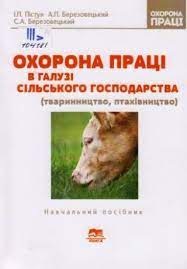 332.12:352.07У66     Управління та планування розвитку територій : курс лекцій для здобувачів вищої освіти ступеня "магістр" денної та заочної форми навчання спеціальностей: 281 " Публічне управління та адміністрування", 073 "Менеджмент". / уклад. : І. В. Гончаренко, Н. І. Галунець Миколаїв : МНАУ, 2020. 82 с.  Режим доступу: ел. копія в локальній мережі.334.7:330.101:005Е45     Економіка, підприємництво, менеджмент : конспект лекцій для здобувачів вищої освіти ступеня "Бакалавр" спеціальності 201 "Агрономія" / уклад. Г. В. Коваленко. Миколаїв : МНАУ, 2020. 79 с.  Режим доступу: ел. копія в локальній мережі.334.7:339.13А64     Аналіз господарської діяльності : метод. реком. щодо проходження виробничої практики здобувачами вищої освіти освітнього ступеня "Бакалавр" спеціальності 071 "Облік і оподаткування" денної форми навчання / уклад. : О. М. Вишневська Миколаїв : МНАУ, 2021. 33 с.  Режим доступу: ел. копія в локальній мережі.334.7:339.13М54     Метод. реком. для самостійної роботи здобувачів вищої освіти спеціальність 071 "Облік і оподаткування", спеціальність 072 "Фінанси, банківська справа та страхування" першого (бакалаврського) рівня вищої освіти : з навчальної дисципліни "Організація і методика економічного аналізу" (підготовка до практичних занять, виконання індивідуальних завдань) / уклад. : О. М. Вишневська, Н. В. Бобровська, О. М. Усикова Миколаїв : МНАУ, 2021. 40 с.  Режим доступу: ел. копія в локальній мережі.7. Фінанси336.011-029.9(477)Ф59     Фінансова думка України : конспект лекцій для здобувачів вищої освіти спеціальності 072 "Фінанси, банківська справа та страхування" освітнього ступеня "Бакалавр" денної форми навчання / уклад.  Н. М. Сіренко та ін. Миколаїв : МНАУ, 2021. 77 с.  Режим доступу: ел. копія в локальній мережі.336.14Б98     Бюджетна система : метод. реком. для практичних занять здобувачів вищої освіти ступеня "бакалавр" спеціальності 072 "Фінансів, банківської справи та страхування", спеціальності 071 "Облік і оподаткування" денної форми навчання / уклад. О. І. Мельник.  Миколаїв : МНАУ, 2020. 48 с. Режим доступу: ел. копія в локальній мережі.  336.148Ф79     Форкун І. В., Фролова Н. Л. Основи казначейської справи : навч. посіб. 3-є вид., випр. та допов.  Львів : Новий світ-2000, 2018. 514 с.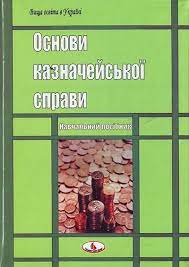 336.221.4П44     Податкова система та основи оподаткування : метод. реком. для самостійної роботи здобувачів вищої освіти ступеня "бакалавр" спеціальності 071 "Облік і оподаткування" денної форми навчання / уклад. : Н. М. Сіренко, А. С. Полторак Миколаїв : МНАУ, 2020. 47 с.  Режим доступу: ел. копія в локальній мережі.336.7.02Г86     Гроші і кредит : завдання для практичної роботи здобувачів вищої освіти спеціальності 072 "Фінанси, банківська справа та страхування" освітнього ступеня "Бакалавр" денної форми навчання / уклад. : Т. І. Лункіна, А.. В. Бурковська Миколаїв : МНАУ, 2020. 32 с.  Режим доступу: ел. копія в локальній мережі.336.71А72     Гербич Л. А..  Антикризове управління банком : навч. -метод. вид. К., 2019. 92 с.  8. Економiчна полiтика. Управліннята планування в економіці.338.244.47:336.132.11Р64     Розвиток громад : метод. реком. для практичних занять і самостійної роботи здобувачів вищої освіти ступеня "магістр" денної та заочної форми навчання спеціальностей: 281 "Публічне управління та адміністрування", 073 "Менеджмент" / уклад. : А. В. Ключник, Н. І. Галунець. Миколаїв : МНАУ, 2020. 49 с.  Режим доступу: ел. копія в локальній мережі.338.43З-38     Захарченко О. В. Управління біоресурсами в аграрному секторі економіки: теорія, методологія, практика : автореферат дис. ... доктора економ наук : 08.00.03. Миколаїв, 2020. 47 с.  Режим доступу: ел. копія в локальній мережі.338.43З-38     Захарченко О. В. Управління біоресурсами в аграрному секторі економіки:теорія, методологія, практика : дис...докт. економ. наук : 08.00.03. Миколаїв , 2020. 452 с.  Бібліограф.: с. 386-414.338.5К56     Ковальчук С. В., Гвоздецька І. В., Синиця С. М. Маркетингова цінова політика : навч. посіб. Львів : Новий Світ-2000, 2018. 352 с.9. Торгiвля. Мiжнароднi економiчнi вiдносини. Свiтова економiка339.138:338.49І-74     Інфраструктура ринку : конспект лекцій для здобувачів вищої освіти ступеня "Бакалавр" спеціальності 073 "Менеджмент", 281 "Публічне управління та адміністрування" денної та заочної форми навчання / уклад. О. В. Калюжна Миколаїв : МНАУ, 2020. 79 с.  Режим доступу: ел. копія в локальній мережі.339.9:338.2Г52     Глобальна економіка : практикум для здобувачів другого (магістерського) рівня вищої освіти зі спеціальності 071"Облік і оподаткування", 072 "Фінанси, банківська справа та страхування" / уклад. О. В. Довгаль Миколаїв : МНАУ, 2020. 48 с.  Режим доступу: ел. копія в локальній мережі.10. Право. Юриспруденцiя.Державно-адмiнiстративне управлiння342.9А28     Адміністративне право : метод. реком. для практичних занять здобувачів вищої освіти денної та заочної форми навчання 2 курсу спеціальності 281"Публічне управління та адміністрування" / уклад. Л. Ю. Прогонюк. Миколаїв : МНАУ, 2020. 42 с.  Режим доступу: ел. копія в локальній мережі.347.7А72     Антимонопольне конкурентне право України : навч. посіб. / упоряд. : І.В. Тетарчук, Т.Є. Дяків.  К. : ЦУЛ, 2020. 174 с.    Навчальний посібник підготовлено на основі нового Цивільного кодексу України. Стисло  викладені положення цивільного права відповідно до нового цивільного законодавства України.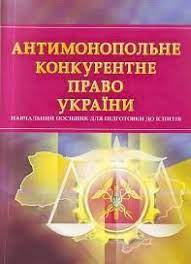 347.77/.78П78     Прогонюк Л. Ю. Інтелектуальна власність : курс лекцій. Миколаїв : МНАУ, 2020. 109 с.  Режим доступу: ел. копія в локальній мережі.351.862:355.58Ц58     Цивільний захист : курс лекцій / уклад. В. М. Курепін. Миколаїв : МНАУ, 2021. 92 с.  Режим доступу: ел. копія в локальній мережі.11. Освiта. Виховання. Навчання377.3:663/664М54     Метод. реком.до виконання випускної кваліфікаційної роботи для здобувачів вищої освіти СВО "Бакалавр" та "Магістр", спеціальність 181 - "Харчові технології" / уклад. Т. В. Підпала та ін. Миколаїв : МНАУ, 2020. 37 с.  Режим доступу: ел. копія в локальній мережі.12. Наука про навколишнє середовище. Екологія504О-75     Основи екології : конспект лекцій для здобувачів освітнього ступеня "бакалавр" спеціальності 141 "Електроенергетика, електротехніка та електромеханіка" денної та заочної форм навчання / уклад. : А. А. Ставинський, О. М. Циганов. Миколаїв : МНАУ, 2020. 167 с.  Режим доступу: ел. копія в локальній мережі.504.03С69     Соціальна екологічна безпека діяльності : метод. реком. для виконання контрольних робіт та самостійної роботи для здобувачів вищої освіти СВО "магістр" спеціальності 152 "Метрологія та інформаційно-вимірювальна техніка" заочної форми навчання / уклад. : Г. А. Коцюбенко, Л. С. Патрєва, І. В. Каницька. Миколаїв : МНАУ, 2020. 40 с.  Режим доступу: ел. копія в локальній мережі.504.03С69     Соціальна екологічна безпека діяльності : метод. реком. для виконання контрольних робіт та самостійної роботи для здобувачів вищої освіти СВО "магістр" спеціальності 152 "Метрологія та інформаційно-вимірювальна техніка" заочної форми навчання / уклад. : Г. А. Коцюбенко, Л. С. Патрєва, І. В. Каницька Миколаїв : МНАУ, 2020. 40 с.504.05:614.3С18     Санітарна екологія : метод. реком. для виконання лабораторних занять для здобувачів вищої освіти СВО "Магістр" освітньої спеціальності 212 "Ветеринарна гігієна, санітарія і експертиза" денної форми навчання / уклад. А. О. Бондар Миколаїв : МНАУ, 2021. 89 с.  Режим доступу: ел. копія в локальній мережі.504.05:614.3С18     Санітарна екологія : метод. реком. для виконання практичних занять та самостійної роботи для здобувачів вищої освіти СВО "Магістр" освітньої спеціальності 212 "Ветеринарна гігієна, санітарія і експертиза" денної форми навчання / уклад. А. О. Бондар Миколаїв : МНАУ, 2021. 54 с.  Режим доступу: ел. копія в локальній мережі.504.064.3:631.95І-62     Інженерна екологія : метод. реком.до виконання практичних робіт для здобувачів вищої освіти ступеня "Бакалавр" спеціальності 208 "Агроінженерія" денної та заочної форм навчання / уклад. О. А. Горбенко та ін. Миколаїв : МНАУ, 2020. 51 с.504.064:621.1.032:628.16Г64     Гомеля М. Д., Шаблій Т. О., Радовенчик Я. В. Фізико-хімічні основи процесів очищення води : підруч. К. : Кондор, 2019. 256 с.  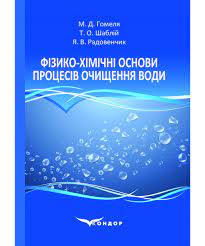 504:613.2:579.67Е45     Екотрофологія : метод. реком.до виконання курсової роботи для здобувачів вищої освіти денної форми навчання СВО "Магістр" спеціальності 212 - "Ветеринарна гігієна, санітарія і експертиза" / уклад. В. В. Пшиченко.  Миколаїв : МНАУ, 2020. 72 с.13. Математика. Геодезiя. Картографiя.Загальна механіка512:514:517П69     Практикум з вищої математики. Комп'ютерна система для дистанційного навчання. : навч. посіб. Ч.1 / уклад. В.С. Шебанін та ін.  Миколаїв : МНАУ, 2016. 229 с.  519.673:004.382.7М34     Математичне моделювання технічних і технологічних процесів на ПЕОМ : конспект лекцій для здобувачів вищої освіти освітнього ступеня "Магістр" спеціальності 208 "Агроінженерія"для денної та заочної форм навчання / уклад. О. В. Шебаніна та ін. Миколаїв : МНАУ, 2020. 105 с.  Режим доступу: ел. копія в локальній мережі.519.85М34     Математичне програмування : метод. реком. з вивчення дисципліни та виконання контрольних робіт здобувачами вищої освіти заочної форми навчання освітнього ступеня "Бакалавр" спеціальності 051 "Економіка", 073 "Менеджмент", 281 "Публічне управління та адміністрування" / уклад. О. В. Шебаніна та ін. Миколаїв : МНАУ, 2020. 81 с.  Режим доступу: ел. копія в локальній мережі.528.4:332.3З-52     Землевпорядне проектування : метод. реком. до виконання самостійної роботи для ступеня "бакалавр" спеціальності 193 "Геодезія та землеустрій" денної форми навчання здобувачів вищої освіти / уклад.  О. Ш. Іскакова. Миколаїв : МНАУ, 2020. 28 с.  Режим доступу: ел. копія в локальній мережі.531(075.8)Б48     Березін Л. М., Кошель С. О. Теоретична механіка : навч. посіб. К. : ЦУЛ, 2017. 218 с.  Режим доступу: ел. копія в локальній мережі.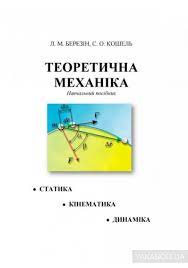 531(075.8)П75     Павлище В. Т., Харченко Є. В., Барвінський А. Ф., Гаршнєв Ю. Г. Прикладна механіка : навч. посіб., Львів : Інтелект-Захід, 2004. 368 с.  Режим доступу: ел. копія в локальній мережі.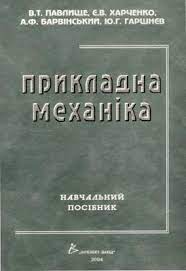 531(075.8)Б90     Булгаков В. М., Яременко В. В., Черниш О. М., Березовий М. Г. Прикладна механіка : навч. посіб.  Київ : ЦУЛ, 2017. 612 с.  Режим доступу: ел. копія в локальній мережі.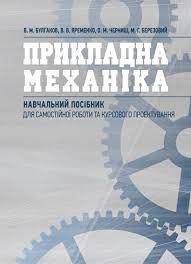 531(075.8)Б90     Булгаков В. М., Яременко В. В., Черниш О. М., Березовий М. Г Теоретична і прикладна механіка : навч. посіб. Київ : ЦУЛ, 2017. 751 с.  Режим доступу: ел. копія в локальній мережі.14. Ботаніка. Зоологія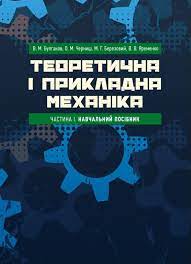 57.017.3:633/635А28     Адаптивне рослинництво : метод. реком. до виконання самостійної роботи для здобувачів ступеня доктора філософії третього освітньо-кваліфікаційного рівня 201 "Агрономія" денної форми навчання / уклад. : О. А. Коваленко, Л. Г. Хоненко, М. М. Корхова. Миколаїв : МНАУ, 2020. 23 с.  Режим доступу: ел. копія в локальній мережі.579.2:578З-14     Загальна мікробіологія і вірусологія : метод. реком. для виконання лабораторно-практичних занять та самостійної роботи для здобувачів вищої освіти СВО "Бакалавр" спеціальності 162 "Біотехнології та біоінженерія" денної форми навчання / уклад. : В. А. Кириченко, С. П. Кот, В. О. Мельник. Миколаїв : МНАУ, 2020. 111 с.581:635.1(075.8)Б63     Біолого-екологічні особливості овочевих культур : навч. посіб. / Н. В. Нікончук та ін. Миколаїв : МНАУ, 2020. 407 с.  Режим доступу: ел. копія в локальній мережі.591.1:636.084Ф50     Фізіологія тварин : метод. реком. до виконання лабораторних занять для здобувачів вищої освіти СВО "Магістр" спеціальності 212 - "Ветеринарна гігієна, санітарія і експертиза" денної форми навчання / уклад. : О. І. Юлевич, В. В. Пшиченко Миколаїв : МНАУ, 2020. 76 с.  Режим доступу: ел. копія в локальній мережі.15. Біотехнологія. Медичні науки60М54     Метод. реком.щодо проходження виробничої практики з промислової біотехнології : для здобувачів вищої освіти СВО «Бакалавр»,освітня спеціальність 162  «Біотехнології та біоінженерія» / уклад. : І. Ю. Горбатенко, О. І. Юлевич. Миколаїв : МНАУ, 2020. 18 с.  Режим доступу: ел. копія в локальній мережі.60М54     Метод. реком.щодо проходження виробничої (переддипломної) практики з проєктування біотехнологічних виробництв : для здобувачів вищої освіти СВО «Бакалавр»,освітня спеціальність 162  «Біотехнології та біоінженерія» / уклад. : І. Ю. Горбатенко, О. І. Юлевич. Миколаїв : МНАУ, 2020. 17 с.  Режим доступу: ел. копія в локальній мережі.611.72:636.09:591.4А64     Анатомія тварин. Синдесмологія : метод. реком. до лабораторно-практичних занять для здобувачів вищої освіти ступеня "Магістр" спеціальності 212 - "Ветеринарна гігієна, санітарія і експертиза" денної форми навчання / уклад. : І. Х. Лумедзе, С. П. Кот, В. О. Мельник, В. А. Кириченко. Миколаїв : МНАУ, 2020. 28 с.612.392О-75     Основи фізіології харчування : метод .реком. для виконання лабораторно - практичних занять та самостійної роботи для здобувачів вищої освіти СВО "Бакалавр" освітньої спеціальності 181 - "Харчові технології" денної форми навчання / уклад. : В. В. Пшиченко, А. А. Рукавиця. Миколаїв : МНАУ, 2020. 124 с.613.2Н90     Нутриціологія : підруч. / під заг. ред. Л.Ф. Павлоцької. Харків : Світ Книг, 2020. 527 с.   Наведені дані щодо білків, ліпідів, вуглеводів, вітамінів, мінеральних речовин.16. Видалення та утилізація міських відходів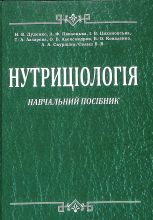 628.47: 631.14Т38     Технологія переробки побутових відходів та відходів сільського господарства : метод. реком. для виконання лабораторно-практичних занять для здобувачів вищої освіти освітньої спеціальності 162-"Біотехнології та біоінженерія" СВО "Бакалавр" денної форми навчання / уклад. О. І. Каратєєва Миколаїв : МНАУ, 2021. 106 с.  Режим доступу: ел. копія в локальній мережі.628.47: 631.14Т38     Технологія переробки побутових відходів та відходів сільського господарства : метод. реком. для вивчення дисципліни та самостійної роботи для здобувачів вищої освіти СВО "Бакалавр" освітньої спеціальності 162 -"Біотехнології та біоінженерія" денної форми навчання / уклад. О. І. Каратєєва Миколаїв : МНАУ, 2021. 28 с.  Режим доступу: ел. копія в локальній мережі.17. Загальна характеристика сiльськогогосподарства631.172:636М38     Машиновикористання у тваринництві : метод. реком.до виконання практичних робіт для здобувачів вищої освіти ступеня "Бакалавр" спеціальності 208 "Агроінженерія" денної та заочної форм навчання / уклад. О. А. Горбенко та ін. Миколаїв : МНАУ, 2020. 90 с.631.3.002.2:65.012.123А64     Аналіз технологічних систем : метод. реком. для виконання лабораторних робіт для здобувачів вищої освіти ступеня "Магістр" спеціальностей 208 "Агроінженерія" денної та заочної форми навчання / уклад. О. А. Горбенко та ін. Миколаїв : МНАУ, 2020. 71 с.631.3:631.172М38     Машиновикористання у рослинництві : метод. реком.до виконання практичних робіт для здобувачів вищої освіти освітнього ступеня "Магістр" спеціальності 208"Агроінженерія" та 015 "Професійна освіта Технологія виробництва і переробка продуктів сільського / уклад. : В. І. Гавриш, А. П. Галєєва, В. А. Грубань. Миколаїв : МНАУ, 2020. 55 с.  Режим доступу: ел. копія в локальній мережі.631.36:637.02О-75     Основи проектування технологічних процесів : метод. реком. до виконання практичних робіт для здобувачів вищої освіти ступеня "Бакалавр" / уклад. О. А. Горбенко, Н. І. Кім, А. С. Пастушенко, О. І. Норинський, М. С. Храмов Миколаїв : МНАУ, 2020. 47 с.631.53.027:631.8 :635.65К20     Капінос М. В. Продуктивність сортів гороху посівного залежно від біопрепаратів та регуляторів росту рослин в умовах Півдня України : дис... канд. сільськогоспод. наук : 06.01.09.04.Миколаїв , 2020. 214 с.  Бібліограф.: с. 138-164.631.53.027:631.8 :635.65К20     Капінос М. В.  Продуктивність сортів гороху посівного залежно від біопрепаратів та регуляторів росту рослин в умовах Півдня України : автореф. дис... канд. сільськогоспод. наук : 06.01.09.04: МНАУ, 2020. 24 с.18. Захист рослин. Рослинництво632.93+57.017:633/635С84     Стрес та адаптація рослин : курс лекцій для здобувачів вищої освіти освітнього ступеня "магістр" спеціальності 201 "Агрономія" денної форми навчання / уклад. О. А. Коваленко. Миколаїв : МНАУ, 2020. 71 с.  Режим доступу: ел. копія в локальній мережі.633.15:631.51:631.6 (477.7Б43     Бєлов Я. В. Удосконалення технології вирощування гібридів кукурудзи в умовах Південного Степу України : автореферат дис. ... канд. с.-г. наук : 06.01.09. Миколаїв, 2020. 47 с.  Режим доступу: ел. копія в локальній мережі.633.15:631.51:631.6 (477.7Б43     Бєлов Я. В. Удосконалення технології вирощування гібридів кукурудзи в умовах Південного Степу України : дис. ... канд. с.-г. наук : 06.01.09. Миколаїв, 2020. 173 с.  Режим доступу: ел. копія в локальній мережі.634.1П39     Плодівництво. Частина 2 : метод. реком. до виконання практичних робіт для здобувачів вищої освіти ступеня бакалавр напряму підготовки 6.090101 "Агрономія" денної та заочної форм навчання / уклад. М. О. Самойленко Миколаїв : МНАУ, 2019. 80 с.  Режим доступу: ел. копія в локальній мережі.634.8.05(075.8)Б63     Біолого-екологічні особливості винограду : навч. посіб. / А. В. Дробітько та ін. Миколаїв : МНАУ, 2020. 309 с.  Режим доступу: ел. копія в локальній мережі.19. Загальнi вiдомостi про тваринництво та полiпшення порiд тварин. Скотарство.Розведення домашнiх тварин636.082:577.27І-55     Імунобіотехнологія : метод. реком. щодо виконання лабор.-практ. робіт з дісципліни для здобувачів вищої освіти ступеня "Магістр" спец. 162 "Біотехнології та біоінженерія" денної форми навчання / уклад. : І. Ю. Горбатенко, М. І. Гиль, І. А. Галушко, Н. С. Кугут Миколаїв : МНАУ, 2020. 60 с.636.082:614.9Г34     Генетика у ветеринарній медицині та основи розведення тварин : конспект лекцій для студентів освітньої спеціальності 212 - “Ветеринарна гігієна, санітарія і експертиза” ступеня вищої освіти «Молодший бакалавр» та «Магістр» / уклад. М. І. Гиль та ін. Миколаїв : МНАУ, 2020. 299 с.  Режим доступу: ел. копія в локальній мережі.636.09:338:351.779О-64     Недосєков В. В., Хаунхорст Е., Ситнік В. А., Шевчук В. М. Організація та економіка ветеринарної справи : навч. вид.  Одеса : Гельветика, 2019. 408 с.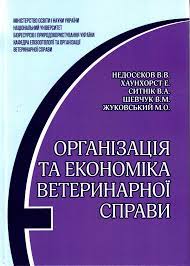 636.2.034К89     Кузів М. І. Онтогенетичні та селекційно-біологічні закономірності формування молочної продуктивності чорно-рябої худоби західного регіону України : дис ...д-ра с.-г. наук : 06.02.01. Львів : ІБТ НААНУ, 2018. 464 с.  Бібліогр.: с. 354-411.636.2.034І-48     Ільницька О. Ю. Розведення за лініями та родинами тварин прикарпатського внутрішньопородного типу української червоно-рябої молочної породи : дис ...канд. с.-г. наук : 06.02.01.  Чубинське : НААНУ ІРГТ, 2017. 220 с.  Бібліогр.: с. 177-204.636.2.082.022.018Ф33     Федорович В. В. Селекційно-генетичні та біологічні особливості тварин заводських і локальних молочних та молочно-м'ясних порід худоби в умовах західного регіону України : дис ... д-ра. с.-г. наук : 06.02.01. Чубинське : НААНУ ІРГТ, 2015. 455 с.  Бібліогр.: с. 388-446.636.2.082.22С76     Ставецька Р. В. Методи підвищення ефективності селекції популяцій молочної худоби : дис ... д-ра. с.-г. наук : 06.02.01. Біла Церква : БНАУ, 2013. 475 с.  Бібліогр.: с. 363-439.636.22А31     Адміна Н. Г. Вплив показників екстер'єру на комплекс селекційних ознак корів української чорно-рябої молочної породи : дис ...канд. с.-г. наук : 06.02.01. Харків : НААНУ ІТ, 2013. 185 с.  Бібліогр.: с. 153-181.636.22:636.082.2О-74     Осипенко Т. Л. Эффективность методов селекции на повышения содержания белка в молоке коров : дис ...канд. с.-г. наук : 06.02.01.  Харьков : НААНУ ИЖ, 2011. 177 с.  Бібліогр.: с. 154-177.636.74Б90     Була Л. В. Оцінка службових собак, які дресируються по пошуку наркотичних засобів та зброї : дис ...канд с.-г. наук : 06.02.01. Суми : СНАУ, 2009. 149 с.  Бібліогр.: с. 130-149.637М54     Метод. реком.до виконання випускної кваліфікаційної роботи для здобувачів вищої освіти СВО "Бакалавр" та "Магістр",спеціальність 204 - "Технологія виробництва і переробки продукції тваринництва" / уклад. Т. І. Нежлукченко та ін.. Миколаїв : МНАУ, 2020. 36 с.  Режим доступу: ел. копія в локальній мережі.20. Управлiння пiдприємствами65.012.32М69     Михайловська О. В. Операційний менеджмент : навч. посіб. К. : Кондор, 2020. 550 с.   Викладено методику проведення семінарів в активній формі, тестові завдання, практичні вправи та ін.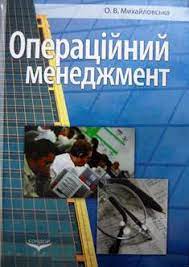 658.1Ф59     Фінанси підприємств : метод. реком. для виконання курсових робіт здобувачами вищої освіти освітнього ступеня "Бакалавр" спеціальності 072 "Фінанси, банківська справа та страхування" / уклад. Н. М. Сіренко та ін. Миколаїв : МНАУ, 2021. 273 с.  Режим доступу: ел. копія в локальній мережі.21. Хімічна технологія. Хімічна промисловість й споріднені галузі664.013.5О-75     Основи проектування : метод. реком.до виконання практичних робіт для здобувачів вищої освіти ступеня "Бакалавр" спеціальності 208 "Агроінженерія" денної та заочної форм навчання / уклад. : О. А. Горбенко, Н. І. Кім, А. С. Пастушенко, О. І. Норинський Миколаїв : МНАУ, 2020. 47 с.  Режим доступу: ел. копія в локальній мережі. 744:004.92І-62     Інженерна та комп'ютерна графіка : практикум для навчання в умовах інформаційно-освітнього середовища : навч. посіб. / Д. В. Бабенко, Н. А. Доценко, О. А. Горбенко, С. М. Степанов ; за ред. Д.В. Бабенка.  Миколаїв : МНАУ, 2020. 256 с.  Режим доступу: ел. копія в локальній мережі23. Мовознавство. Мови811.111А64     Англійська мова : метод. реком. та навчальний матеріал для аудиторних занять та самостійної роботи здобувачів вищої освіти денної форми навчання І курсу СВО «Бакалавр», освітньої спеціальності 181«Харчові технології» / уклад. О. О. Саламатіна Миколаїв : МНАУ, 2018. 52 с.  Access mode: еl. copy in the local net.811.111А64     Англійська мова : метод. реком. та навчальний матеріал для аудиторних занять та самостійної роботи здобувачів вищої освіти ступеня «бакалавр» денної форми навчання освітньої спеціальності 162 «Біотехнології та біоінженерія» / уклад. О. О. Саламатіна Миколаїв : МНАУ, 2019. 52 с.  Access mode: еl. copy in the local net.811.111А64     Англійська мова : метод. реком. для аудиторної та самостійної роботи здобувачів вищої освіти ступеня "бакалавр" всіх спеціальностей денної та заочної форм навчання для підготовки до ЄВІ / уклад. К. В. Тішечкіна та ін.. Миколаїв : МНАУ, 2021. 87 с.  Access mode: еl. copy in the local net.811.111А64     Англійська мова : метод. реком. та навчальний матеріал для самостійної роботи здобувачів вищої освіти ступеня "бакалавр" спеціальності 072 "Фінанси, банківська справа та страхування" денної форми навчання / уклад. К. В. Тішечкіна Миколаїв : МНАУ, 2021. 48 с.  Access mode: еl. copy in the local net.24. Географія. Історія911.3:339.9Г35     Географія світового господарства (з основами економіки) : навч. посіб. / за ред. Я.Б. Олійника.  К. : Знання, 2020. 637 с.  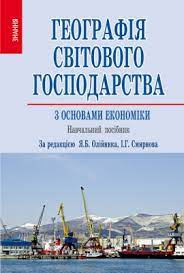 